Année scolaire : 2019-2020Collége ELWIDANE2020/01/………..Année scolaire : 2019-2020Collége ELWIDANE2020/01/………..Contrôle N0 3  de physique et chimie1eme   SemestreProf:  HABIB ait abdelmoulaNom : ………………..……..……..….Prénom : ………………….……….…..Classe   : 2/………..          n : …..……. Nom : ………………..……..……..….Prénom : ………………….……….…..Classe   : 2/………..          n : …..……. 3p5p3.5p6p4pEXERCICE N°1 : (8 pts).     Répondre par vrai ou faux :Compléter les phrases par les termes suivantes : Molécules , butane, atomes , dioxygène ,l’ eau, masse , dioxyde de carbone , naturel , égale ; synthétique                                          La matière ………………………….existe dans la naturela matière ……………………..est fabriquée par l’homme par des réactions chimiquesLa réaction chimique conserve la nature et le nombre des …………………………… mais ne conserve pas les……………………………… .Lors de la combustion complète du butane, il y a disparition de …………………… et de…………………… et il y a formation de……………………………...et de ………Comme il y a conservation des atomes lors d’une transformation chimique ,il y a aussi conservation de ……………. , la masse des produits est exactement …………….. à celle des réactifs.                      EXERCICE N°2 : (8 pts)classer dans le tableaux les matières suivantes le bois – aluminium –peinture- aspirine(medicament)- plastique – les pisticides – le laitLa photosynthèse permet aux plantes d’utiliser l’énergie solaire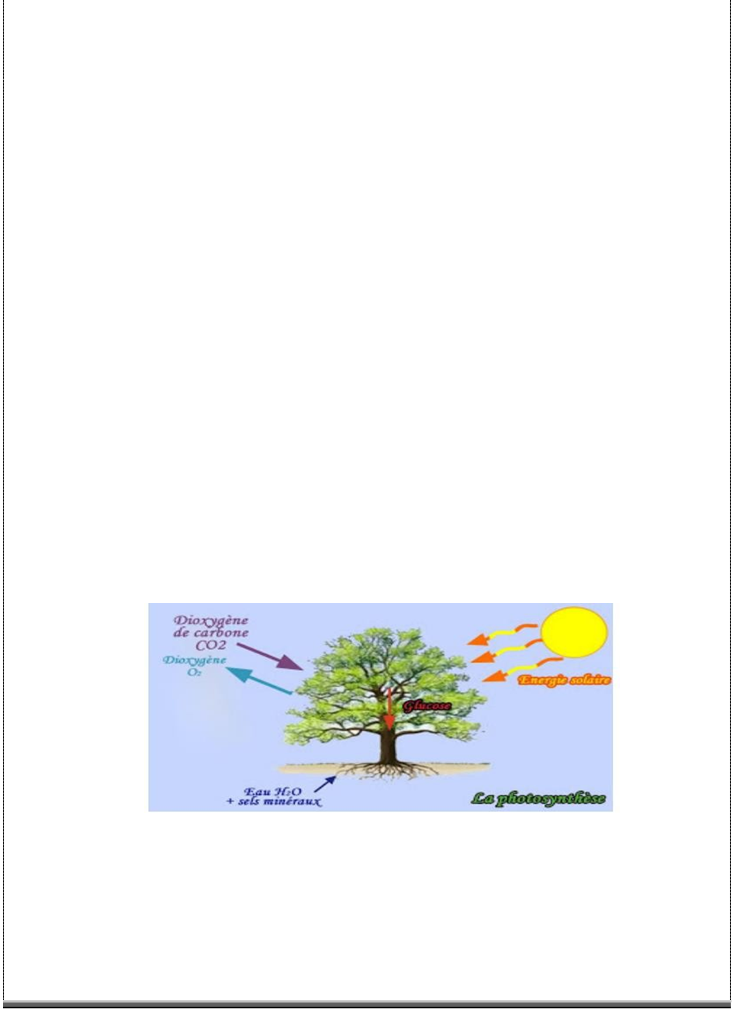  afin de fabriquer glucose (C6H12O6) et de dioxygène par réaction chimique en utilisant l’eau  et le dioxyde de carbone determiner les réactifs ?..............................................................................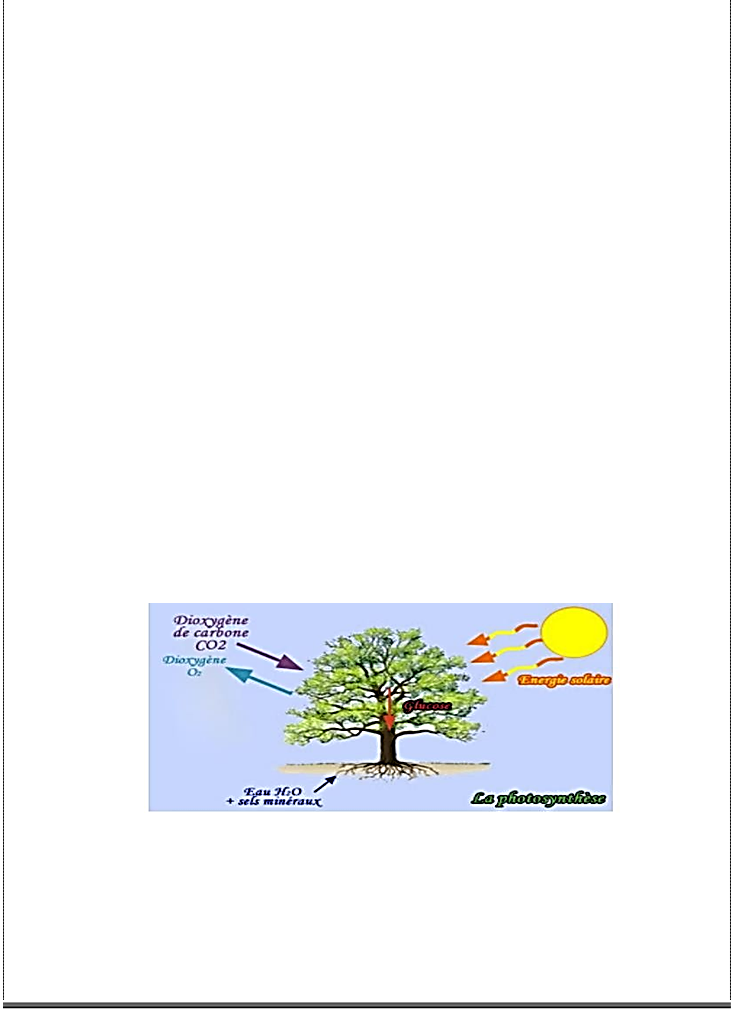  Quels sont les produits ?..........................................................................Écrivez et équilibrez l’équation de cette reaction………………………………………………………………………………………………………………………..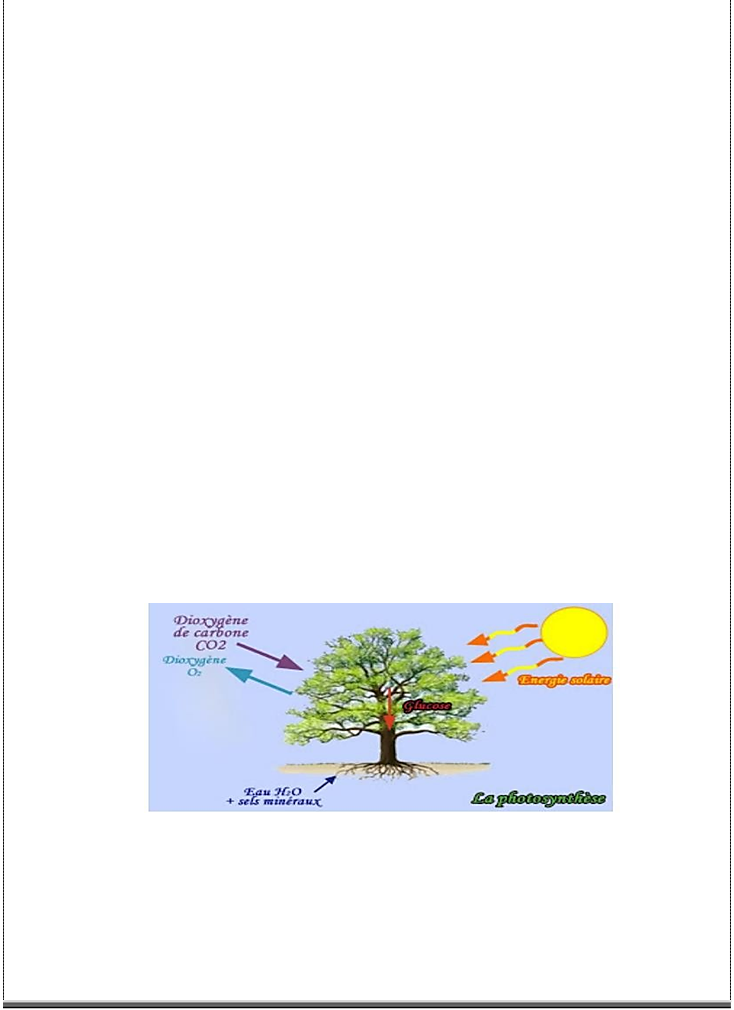 Determiner la masse de glucose produite si 100g de CO2Reagit avec 34.4g de l’eau pour former 78.7g de dioxygéne et le glucose…………………………………………………………………………………………………………………………………………………………………………………………………………………………………..EXERCICE N°3 : (4 pts)équilibrer les équations chimiques suivantes :EXERCICE N°1 : (8 pts).     Répondre par vrai ou faux :Compléter les phrases par les termes suivantes : Molécules , butane, atomes , dioxygène ,l’ eau, masse , dioxyde de carbone , naturel , égale ; synthétique                                          La matière ………………………….existe dans la naturela matière ……………………..est fabriquée par l’homme par des réactions chimiquesLa réaction chimique conserve la nature et le nombre des …………………………… mais ne conserve pas les……………………………… .Lors de la combustion complète du butane, il y a disparition de …………………… et de…………………… et il y a formation de……………………………...et de ………Comme il y a conservation des atomes lors d’une transformation chimique ,il y a aussi conservation de ……………. , la masse des produits est exactement …………….. à celle des réactifs.                      EXERCICE N°2 : (8 pts)classer dans le tableaux les matières suivantes le bois – aluminium –peinture- aspirine(medicament)- plastique – les pisticides – le laitLa photosynthèse permet aux plantes d’utiliser l’énergie solaire afin de fabriquer glucose (C6H12O6) et de dioxygène par réaction chimique en utilisant l’eau  et le dioxyde de carbone determiner les réactifs ?.............................................................................. Quels sont les produits ?..........................................................................Écrivez et équilibrez l’équation de cette reaction………………………………………………………………………………………………………………………..Determiner la masse de glucose produite si 100g de CO2Reagit avec 34.4g de l’eau pour former 78.7g de dioxygéne et le glucose…………………………………………………………………………………………………………………………………………………………………………………………………………………………………..EXERCICE N°3 : (4 pts)équilibrer les équations chimiques suivantes :EXERCICE N°1 : (8 pts).     Répondre par vrai ou faux :Compléter les phrases par les termes suivantes : Molécules , butane, atomes , dioxygène ,l’ eau, masse , dioxyde de carbone , naturel , égale ; synthétique                                          La matière ………………………….existe dans la naturela matière ……………………..est fabriquée par l’homme par des réactions chimiquesLa réaction chimique conserve la nature et le nombre des …………………………… mais ne conserve pas les……………………………… .Lors de la combustion complète du butane, il y a disparition de …………………… et de…………………… et il y a formation de……………………………...et de ………Comme il y a conservation des atomes lors d’une transformation chimique ,il y a aussi conservation de ……………. , la masse des produits est exactement …………….. à celle des réactifs.                      EXERCICE N°2 : (8 pts)classer dans le tableaux les matières suivantes le bois – aluminium –peinture- aspirine(medicament)- plastique – les pisticides – le laitLa photosynthèse permet aux plantes d’utiliser l’énergie solaire afin de fabriquer glucose (C6H12O6) et de dioxygène par réaction chimique en utilisant l’eau  et le dioxyde de carbone determiner les réactifs ?.............................................................................. Quels sont les produits ?..........................................................................Écrivez et équilibrez l’équation de cette reaction………………………………………………………………………………………………………………………..Determiner la masse de glucose produite si 100g de CO2Reagit avec 34.4g de l’eau pour former 78.7g de dioxygéne et le glucose…………………………………………………………………………………………………………………………………………………………………………………………………………………………………..EXERCICE N°3 : (4 pts)équilibrer les équations chimiques suivantes :